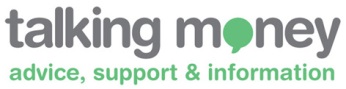 Role DescriptionJob purpose and responsibilities To provide a welcoming first point of contact for all enquiries to the service, including those seeking help with their money worries in person, by telephone and email. Deliver a smooth access to the service, undertaking various reception and administrative duties to a high standard.To deliver proactive and reactive administrative assistance in various forms including welcoming clients, answering calls, processing referrals, data entry, scanning and photocopying. 
Person Specification  